®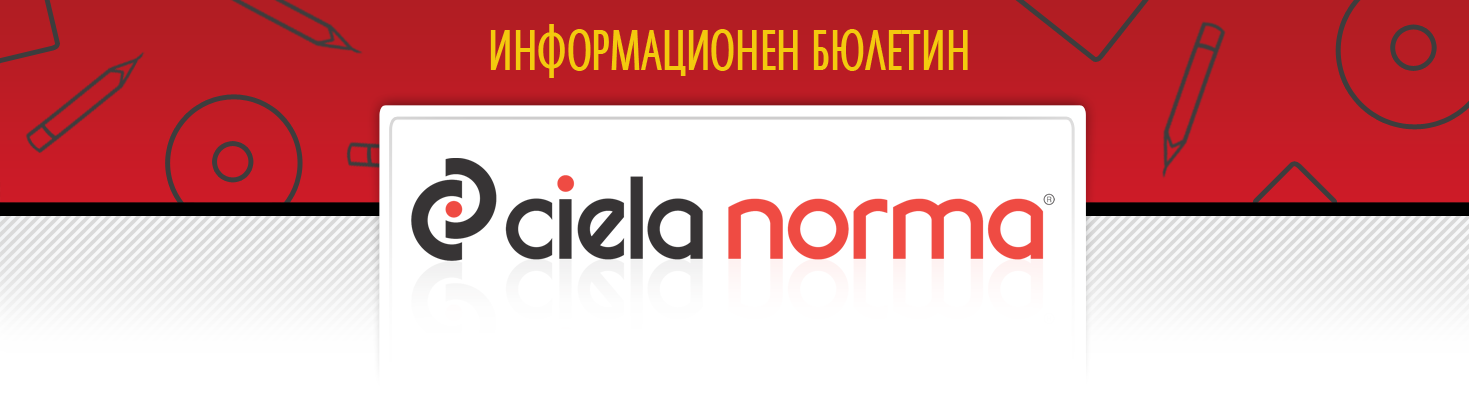 15.11.2019 г.Сиела Норма АДбул. Владимир Вазов 9, София 1510Тел.: + 359 2 903 00 00http://www.ciela.netБЕЗПЛАТЕН ДОСТЪП ДООФИЦИАЛЕН РАЗДЕЛ НА ДЪРЖАВЕН ВЕСТНИКhttp://www.ciela.net/svobodna-zona-darjaven-vestnikНОРМИАКЦЕНТИ - Държавен вестник, бр. 89 от 2019 годинаОбнародвано е Постановление № 278 от 7 ноември 2019 г. С него правителството увеличи показателя по бюджета на Министерството на туризма за максимален размер на новите задължения за разходи, които могат да бъдат натрупани през 2019 г. със сума в размер до 2 427,8 хил. лв.Обнародвано е Постановление № 281 от 7 ноември 2019 г. Над 4,5 млн. лв. се осигуряват за изплащане на допълнително възнаграждение за постигнати резултати от директорите на общински детски градини, училища, центрове за подкрепа за личностно развитие и центрове за специална образователна подкрепа.Изменен и допълнен е Правилникът за издаване на българските лични документи. Въвеждат се редица облекчения за гражданите: чрез електронната автоматизирана система за електронни услуги на Министерството на външните работи се създава възможност за подаване по електронен път на заявление за издаване на лична карта, без да е необходимо ползването на квалифицирано удостоверение за електронен подпис; намаляват се сроковете за издаване на паспорт, когато заявлението е подадено в дипломатическите и консулските представителства на страната ни в чужбина; възможност за лично получаване на български личен документ чрез лицензиран доставчик на пощенска или куриерска услуга, когато заявлението за издаването на документа е подадено лично в дипломатическите и консулските представителства на страната ни в чужбина, което предлага тази услуга; осигурява се и възможността за подаване на заявление за издаване на свидетелство за управление на моторно превозно средство в определени случаи и в районни управления към ОДМВР по постоянен адрес на заявителя.Изменена и допълнена е Наредбата за трудовите и непосредствено свързани с тях отношения между членовете на екипажа и на обслужващия персонал на кораба и корабопритежателя. Разписват се минимални стандарти относно условията за наемане на работа, организацията на работното време, както и за здравословните и безопасни условия на труд по отношение на рибари, ангажирани на борда на риболовни кораби с дължина, не по-малко от 24 метра.Изменена и допълнена е Наредба № 2 от 2003 г. Издаденото разрешение за ползване или удостоверение за въвеждане в експлоатация на строеж или отказът за издаването им ще могат да се връчват на възложителя или упълномощено от него лице не само лично, но и чрез лицензиран пощенски оператор, при поискване от страна на заявителя.Изменена и допълнена е Наредба № 8121з-1225 от 2017 г. Разписва се ред за определяне на председател на комисията по проверките върху предприетите мерки за противодействие на тероризма, като се регламентират също видовете проверки, извършвани от контролните органи, и реквизитите на заповедите за извършване на проверките.Изменена и допълнена е Наредба № 1 от 2012 г. Определят се условията и редът за възстановяване на достъпа до интернет информационната системата на ИАГ, чрез която се води електронният дневник и се издават превозни билети за експедирана дървесина. Въвеждат се допълнителни изрични забрани за издаване на документи по наредбата.Изменен и допълнен е Правилникът за устройството и дейността на Националния център по радиобиология и радиационна защита. Променя се организационната структура на Центъра, като същата се обособява в четири направления.Изменена и допълнена е Наредба № Н-10 от 2011 г. Създава се възможност за организиране и провеждане по реда на наредбата на служебни инициативи и мероприятия на държавни учреждения и институции, осъществявани в изпълнение на държавна политика. В Централния военен клуб - София и в резиденция "Лозенец" се позволява провеждането на мероприятия от военно-патриотични съюзи, неправителствени организации със сфера на дейност в сигурността и отбраната, сдружения на военнослужещи, резервисти, ветерани от войните, военноинвалиди и военнопострадали, създадени като юридически лица за осъществяване на общественополезна дейност.Изменен и допълнен е Правилникът за организацията и дейността на държавните детски градини към Министерството на отбраната и условията и реда за записване, отписване и преместване на деца в държавните детски градини към Министерството на отбраната. На изпълнителния директор на Изпълнителна агенция "Военни клубове и военно-почивно дело" се възлагат изрични контролни правомощия по отношение на финансовата дисциплина в детските градини.АКЦЕНТИ - Държавен вестник, бр. 90 от 2019 годинаОбнародвана е Наредба № 24 от 5 ноември 2019 г. С нея се определят условията и редът за организиране и провеждане на тренировъчната и състезателната дейност на децата и учениците извън учебния план в институциите в системата на предучилищното и училищното образование. Тренировъчната и състезателната дейност е доброволна и е свързана с развитие на интересите, способностите и потребностите в областта на физическата активност, физическото възпитание, спорта и спортно-туристическата дейност, насърчаване към здравословен начин на живот, развитие и усъвършенстване на спортно-техническите умения, осъществяване на подбор на спортни таланти и създаване на възможности за изява в областта на спорта.Допълнена е Наредба № 4 от 2019 г. Регламентира се гратисен период, в който се отпускат лекарствените продукти, съдържащи трамадол в количества до 50 мг за дозова единица в комбинация с други лекарствени вещества, на обикновена рецептурна бланка за еднократно отпускане.Изменена и допълнена е Наредба № 2 от 2009 г. Разширяват се възможностите по реда на наредбата за трансплантация на орган или хемопоетични стволови клетки в случаите, когато трансплантацията на деца и на възрастни пациенти не може да се извърши своевременно в България. Облекчава се процедурата по подаване и разглеждане на заявления за подпомагане на лица до 18 г., хоспитализирани в лечебни заведения за болнична помощ.АКТУАЛНОПРЕДСТОЯЩО ОБНАРОДВАНЕ В ДЪРЖАВЕН ВЕСТНИК:ИНТЕРЕСНО15 ноемвриНачало на 40-дневният Рождественски пост16 ноемвриСветовен ден на Географската информационна системаМеждународен ден на толерантносттаСвети апостол и евангелист Матей. Празнуват: Матей17 ноемвриМеждународен ден на студентите19 ноемвриМеждународен ден на мъжаСветовен ден на тоалетната20 ноемвриСветовен ден на децата21 ноемвриСветовен ден на телевизиятаСветовен ден на приветливосттаМеждународен ден на болните от муковисдидозаЗАБАВНО***Адвокат лежи на смъртно легло в болницата. Негов приятел, дошъл на посещение, го заварва да прелиства Библията.– Какво правиш? – попитал го той.– Търся вратичка, не може да не са оставили! – отвърнал адвокатът. ***РЕДАКЦИЯГлавен редактор: Валентина СавчеваОтговорен редактор: Сузана ГеоргиеваБезотговорен редактор: Веселин ПетровЕлектронна поща: ciela@ciela.comБрой абонати към 5 април 2018 г. - 3385*** "Най-трудно е да се отговори на въпрос, на който отговорът е очевиден!"Намерете отговорите на всички въпроси със Ciela!***Министерство на икономикатаНаредба № РД-04-4 от 8 ноември 2019 г. за условията и реда за създаване и поддържане на информационна база данни на работодателите, които отговарят на изискванията за участие в партньорствата за осъществяване на обучение чрез работа (дулална система на обучение)Предстоящо обнародванеМинистерство на здравеопазването- Наредба № 8 от 13 октомври 2019 г. за изискванията към лечебните заведения, които извършват обучение на студенти и специализанти- Правилник за изменение и допълнение на Правилника за условията и реда за работа на Етичната комисия за клинични изпитания по Закона за лекарствените продукти в хуманната медицинаПредстоящо обнародване Министерство на отбранатаНаредба за изменение и допълнение на Наредба № Н-9 от 2011г . за военно-почивно делоПредстоящо обнародване